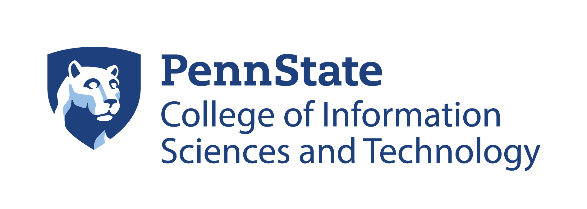 MPS Audit Check
Enterprise Architecture and Business Transformation (EABT) - 33 credits totalName:You are required to schedule EA 871 in your first semester*As of Spring 2021 BA 809 replaced BA 888, if you previously took BA 888 it will fulfill this core course requirement.        Total CreditsNote: (PR) = Prerequisite for that course; Typical Course Offerings (subject to change): (FA) = Fall; (SP) = Spring; (SU) = Summer 
*Check course schedule for semester offerings Please visit http://ist.psu.edu/online-grad for program resources and current audit sheets. MPS Core Course Requirements: Total: 24 creditsCredits Completed/In ProgressEA 871 Enterprise Architecture Foundations I3 credits (FA/SP/SU)EA 873 Enterprise Modeling (PR=EA 871)3 credits (FA/SP/SU)EA 874 Enterprise Information Technology Architecture (PR=EA 871)3 credits (FA/SP/SU)EA 876 Architecting Enterprise Security and Risk Analysis (PR=EA 871)3 credits (FA/SP)MBADM 816 Managing and Leading People in Organizations3 credits (SU)MBADM 820 Financial Management3 credits (SP)MBADM 571 Global Strategic Management3 credits (FA/SP/SU)BA 809 Strategic Business Architecture*3 credits (FA/SP)MPS Capstone Project RequirementsThe two IST 594 courses must be completed in two separate, consecutive semesters with the same instructor for a total of 3 credits.Total: 3 creditsCredits Completed/In ProgressIST 594 Capstone Experience: Research Project (schedule first, next to last semester)Note: Section numbers are in the 200-series2 credits (FA/SP/SU)IST 594 Capstone Experience: Research Project (schedule second, last semester)Note: Section numbers are in the 100-series1 credit (FA/SP/SU)OROROREA 878 Capstone Course: Enterprise Architecture Leadership3 credits (FA/SP/SU)MPS Electives Course RequirementsSelect elective courses from any category, course do not need to be in same          Total: 6 credits ONLYCredits Completed/In ProgressEnterprise and Security Risk CoursesIST 554 Network Management and Security 3 credits (FA/SP/SU)IST 805 Cybersecurity Forensics and Management3 credits (FA/SP)IST 815 Foundations of Information Security and Assurance3 credits (FA/SP/SU)Supply ChainSCM 800 Supply Chain Management3 credits (FA/SP)SCM 801 Supply Chain Performance Metrics and Financial Analysis (PR=SCM 800)3 credits (FA)SCM 812 Demand Fulfillment (PR=SCM 801)3 credits (SU)SCM 822 Supply Management (PR=SCM 801)3 credits (SP)SCM 842 Operations Management and Demand Fulfillment (PR=SCM 801)3 credits (SP/SU)Project ManagementMANGT 510 Project Management3 credits (FA/SP/SU)MANGT 515 Cost and Value Management (PR=MANGT 510)3 credits (FA/SP/SU)MANGT 531 Organizations3 credits (FA/SP/SU)MANGT 540 Interpersonal and Group Behavior (PR=MANGT 510)3 credits (FA/SP)Business ArchitectureENTR 810 Emerging Trends, Technology and Corporate Innovation3 credits (FA/SP)